ПОЛОЖЕНИЕо районном   экологическом  фестивалеобучающихся образовательных учреждений  «Природоград».Фестиваль посвящен биоразнообразию.Цели:Привлечение школьников к природоохранной деятельности.Стимулирование творческой и социальной активности школьников.Информационный обмен между образовательными учреждениями района.Организаторы: МКУ «РУО», ФГБУ «Национальный парк «Паанаярви».Место проведения: д. Пулонга, МБОУ «Чупинская СОШ» (по согласованию)Время проведения: 20 мая 2016 года.Участники: обучающиеся 6-8  классов общеобразовательных школ района; обучающиеся образовательных учреждений - участники экологических и природоохранных акций и мероприятий, конференций; авторы исследовательских работ по данному направлению.Количественный состав команд: 6 обучающихся, руководитель.Условия участия: Команда  готовит к Фестивалю домашнее задание (см. ниже).Конкурсные задания оценивает жюри, в состав которого входят представители разных организаций района. ЗАЯВКИ  ПРИНИМАЮТСЯ до  4 мая  2016  ГОДА (форма заявки).Программа мероприятия:Фестиваль проходит под девизом «Познание – Творчество – Развлечение».Программа фестиваля состоит из трёх этапов:этап: «Познавательный»: Блиц – конференция «А вы знаете, что…?»этап: «Созидательный»:  строительство «Природограда» (каждая команда представляет свою часть города);этап: «Творческий»:  представление плаката  «Природе важен каждый. Сохраним биологическое разнообразие!» 2-3 мин. Награждение победителей и лауреатов Конкурса:По итогам игры определяется победитель и два лауреата. Победители, лауреаты и участники Фестиваля награждаются сертификатами, грамотами, ценными подарками.ЗаявкаОбразовательное учреждение_______________Руководитель команды (ФИО, должность)_________________Список участниковПодготовка к ФестивалюДомашнее заданиеУважаемые педагоги и школьники-участники Природограда! Начинаем подготовку к Фестивалю.Фестиваль в этом году будет посвящен биологическому разнообразию. Именно естественное разнообразие жизни обеспечивает экологическое равновесие на нашей планете. Каким бы незначительным, на первый взгляд, ни казалось какое-либо растение или животное, оно вносит свой незаменимый вклад в обеспечение устойчивости не только своей местности, но и биосферы в целом.1. Блиц – конференция «А вы знаете, что…?»Подготовить интересную информацию посвященную важности биоразнообразия нашего района. Время выступления 2 минуты. Критерии оценивания:полнота и целостность  представленной информации об объекте (чем больше запоминающейся  информации, фактов  об объекте – тем лучше),оригинальный,  творческий  подход в представлении  информации об объекте,наличие малоизвестных фактов.2.  Строительство Природограда будет проходить так же, как и в прошлые годы. Карту территории города смотрите в приложении 1.Напоминаем: «Природоград» – это город, который будем строить мы с вами. Каждая команда представляет свою часть города, соединив всё, мы увидим весь наш «Природорад». Вы должны подготовить макет определённого для вас объекта и представить его. Представление должно содержать:МАКЕТ  вверенного вам объекта (размер – лист ватмана),    Защиту объекта  (регламент – до 5 минут), быть готовым отвечать на вопросы (до 5 минут), доказывать, отстаивать свою точку зрения.Не забывайте, что ваш объект находится не в обычном городе, а в «Природограде».Объекты распределены следующим образом:Ваша первая задача – до 16 мая подтвердить своё участие в Фестивале, по электронной почте paan-eko@rambler.ru  или по телефону 51697 (Орлова Т.Е., Сторч Е.Е.)Фестиваль этого года посвящён биологическому разнообразию. Девиз Акции «Марш Парков 2016» - «Природе важен каждый. Сохраним биологическое разнообразие!», поэтому, заключительным аккордом нашего Фестиваля станет представление плаката  на  тему «Природе важен каждый. Сохраним биологическое разнообразие!», Формат плаката А3 , количество 3 штуки.Основные требования к содержанию плаката:Актуальность.Раскрытие темы через знакомые человеку символы и образы.Четкая выраженность основной идеи, т.е. наличие главной мысли, связывающей все элементы, (выразительность формы изложения и изображения).Убедительность содержания.Доходчивость формы изложения (текст должен быть конкретным и целенаправленным).Современность образного решения.Оригинальность.Наглядность знаковых элементов (четкость изображения, выделения основных смысловых моментов).Наличие ведущего цвета, в соответствии с которым подбираются остальные его цвета, рекомендуется использовать не более 4-х цветов.По организационным вопросам обращаться в МКУ «РУО»  (51697 – Орлова Т.Е.,  Сторч Е.Е.); по содержанию заданий, программы – в парк «Паанаярви» (48507 – Протасова Анастасия Викторовна, Коваленко Алена Дмитриевна)ПРИЯТНОЙ ПОДГОТОВКИ!Приложение 1СC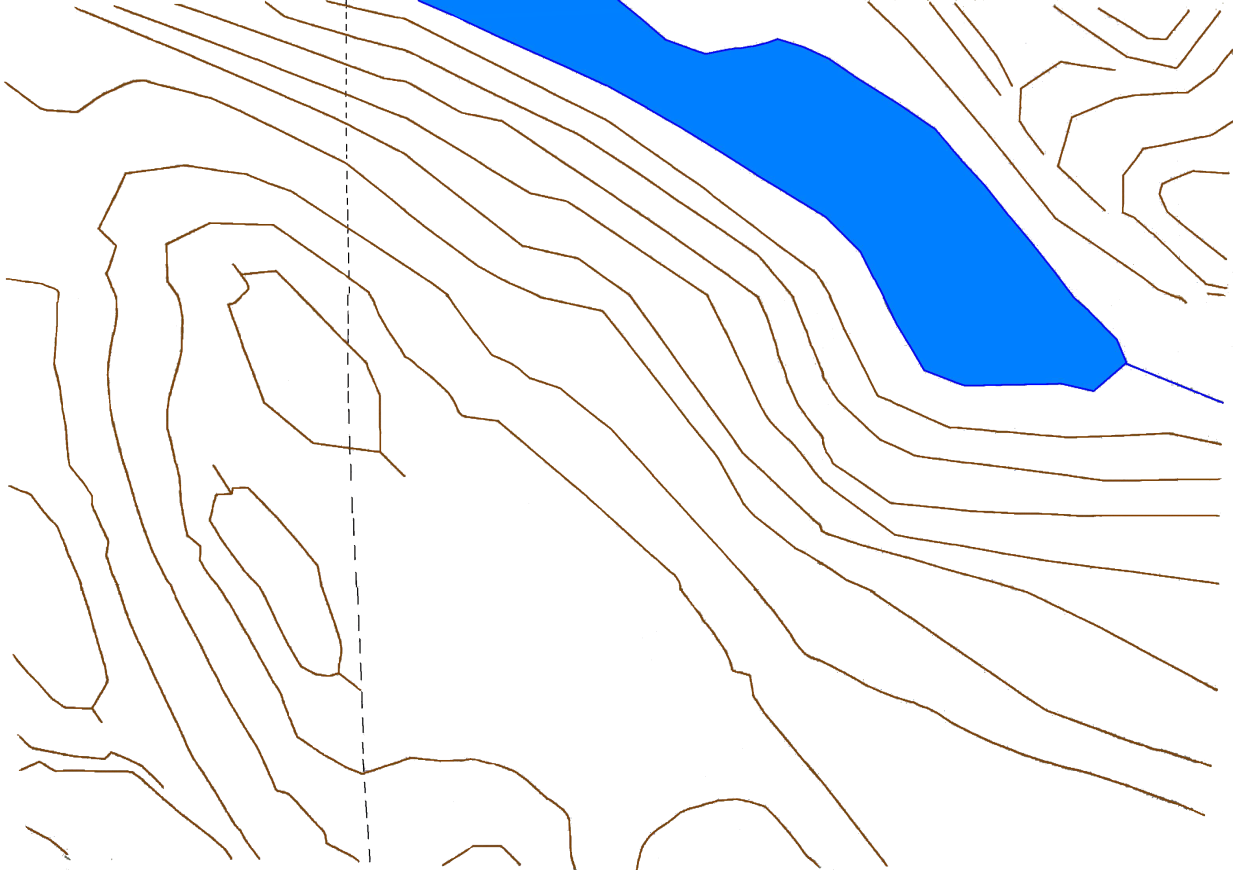   ЮГосподствующее направление ветра северо-западное№ФИО участникакласс№Название ОУобъект1МБОУ Лоухская СОШсеть магазинов и общественного питания 2МБОУ Пяозерская СОШОбразовательные учреждения (дошкольные и школа)3МБОУ Кестеньгская СОШТуристическое агентство,  Гостиничный комплекс4МБОУ Чупинская  СОШградообразующее предприятие Нефтеперерабатывающий завод5МБОУ Сосновская  СОШМедицинские учреждения6МБОУ Софпорогская  ООШЭнерго- и теплоснабжение города7МБОУ Плотинская СОШГородская свалка8МБОУ ДОД Лоухский РЦТДЖилая зона города